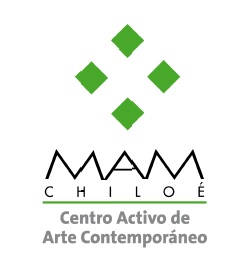 FICHA INSCRIPCIÓN VISITA MEDIADA X MUESTRA REGIONAL DE ARTE CONTEMPORÁNEOInstitución DependenciaDependenciaDependenciaDependenciaDependenciaDependenciaMunicipalSubvencionadoParticularFecha visita Horario visita Nivel EducativoCursoNúmero total alumnosN° hombresN° mujeresNúmero de adultos responsables del grupoNombre RUT.123456789101112131415161718192021222324252627282930